O Dia de Nossa Senhora Aparecida é comemorado em 12 de outubro e é considerado feriado nacional no Brasil.Esta é a data que homenageia a padroeira do Brasil. O Dia de Nossa Senhora Aparecida foi oficialmente instituído a partir do decreto de lei nº 6.802, de 30 de junho de 1980.Devido à importância que esta santa possui no país, foi construído um santuário dedicado a ela no estado de São Paulo. O Papa João Paulo II, em visita ao Brasil, consagrou a basílica brasileira como o maior santuário dedicado à Virgem Maria em todo o mundo.História de Nossa Senhora Aparecida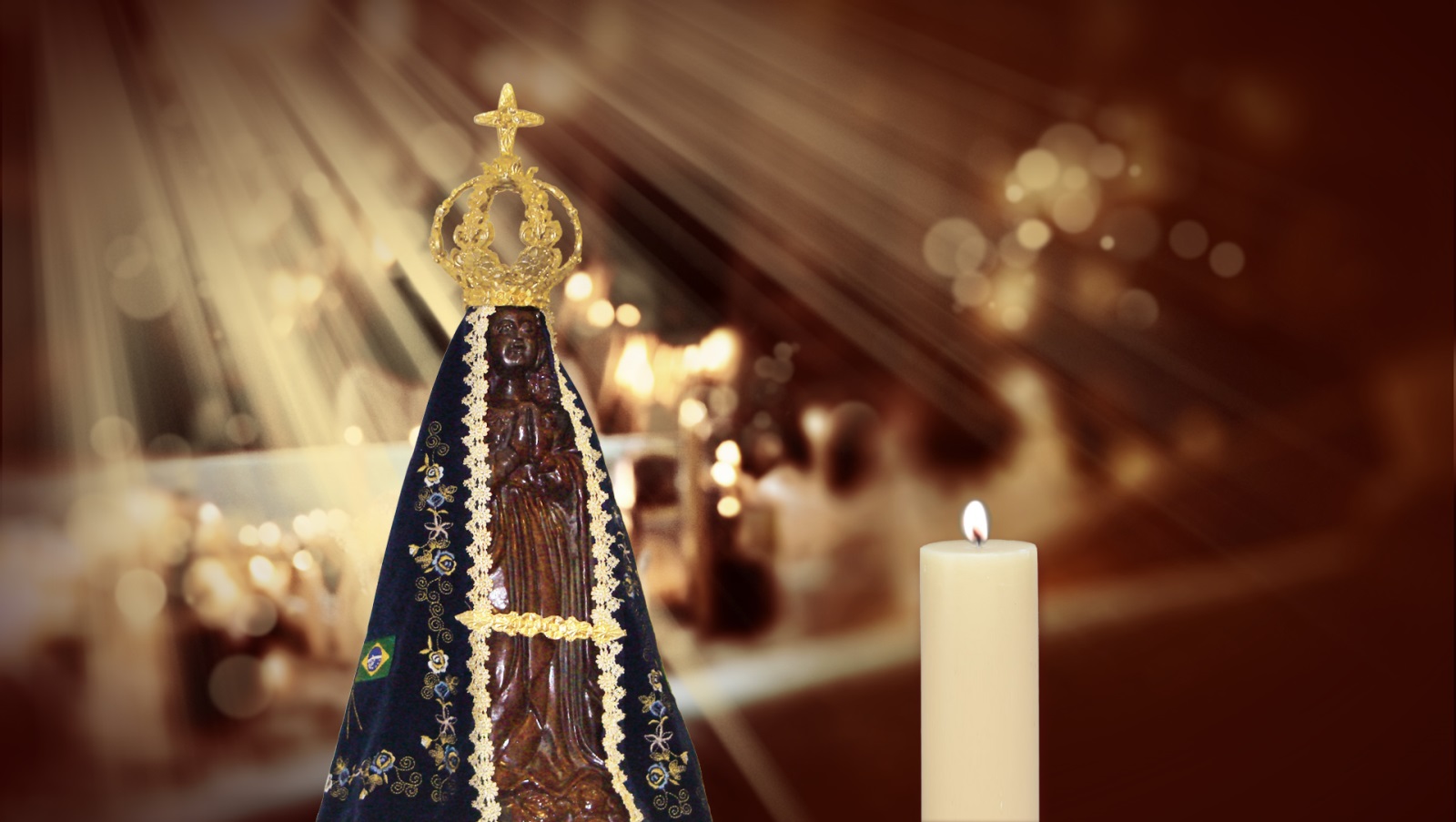 De acordo com a lenda, no ano de 1717, pescadores lançaram suas redes no Rio Paraíba do Sul, com o objetivo de pescar peixes grandes para um jantar especial para o Conde de Assumar.Eles tentaram muito, mas não estavam conseguindo pescar nada. Quando já estavam quase desistindo, um pescador chamado João Alves apanhou uma imagem de Nossa Senhora da Conceição, primeiro o corpo e depois a cabeça, e enrolou-a em um manto. De seguida, as suas redes que até então vinhas vazias, abundavam em peixes.Dezessete anos depois do achado foi construída a primeira capela.Quando a Princesa Isabel veio ao Brasil pela segunda vez, ofertou um manto azul e uma coroa cravejada de diamantes à imagem.Nossa Senhora da Conceição Aparecida, foi proclamada Rainha do Brasil e sua Padroeira Oficial em 16 de julho de 1930, por decreto do Papa Pio e, 50 anos depois, foi decretado oficialmente que o dia 12 de outubro seria feriado oficial no país.No Dia de Nossa Senhora Aparecida também é celebrado o Dia das Crianças.Oração a Nossa Senhora Aparecida“Ó incomparável Senhora da Conceição Aparecida / Mãe de Deus, Rainha dos Anjos / Advogada dos pecadores / Refúgio e consolação dos aflitos e atribulados / Virgem Santíssima / Cheia de poder e de bondade / Lançai sobre nós um olhar favorável / Para que sejamos socorridos por vós / Em todas as necessidades em que nos acharmos / Lembrai-vos, ó clementíssima Mãe Aparecida / Que nunca se ouviu dizer / Que algum daqueles que têm a vós recorrido / Invocado vosso santíssimo nome / E implorado a vossa singular proteção / Fosse por vós abandonado / Animados com esta confiança/ A vós recorremos / Tomamos-vos para sempre por nossa Mãe / Nossa protetora, consolação e guia / Esperança e luz na hora da morte / Livrai-nos de tudo o que possa ofender-vos / E ao vosso Santíssimo Filho, Jesus / Preservai-nos de todos os perigos / Da alma e do corpo / Dirigi-nos em todos os assuntos espirituais e temporais / Livrai-nos da tentação do demônio / Para que, trilhando o caminho da virtude / Possamos um dia ver-vos e amar-vos / Na eterna glória, por todos os séculos dos séculos. Amém!"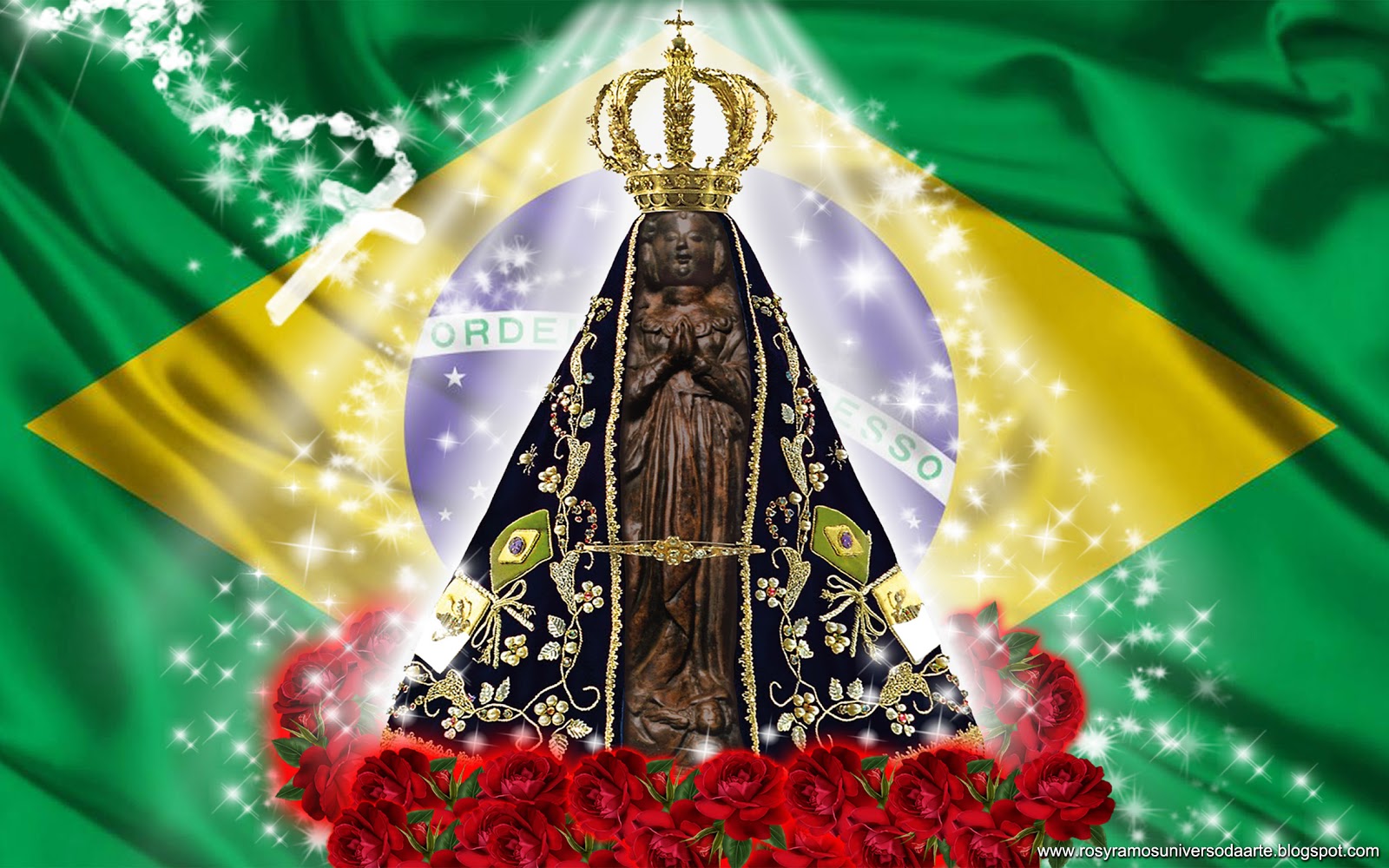 